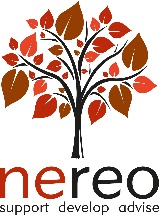 	                    Meeting of Chairs of Equality Staff Networks (via Teams)	                             Wednesday 19 April 2023 (1.30pm)A G E N D AWelcome and IntroductionsMinutes & Actions – last meeting : 18 January 2023Structure / Format / Chairing of meetingsGeneral information sharing / networkingLinks to NHS NetworksEvents / activities for future collaborationForward planAny Other BusinessDate of Next Meeting